2019-2020 ACADEMIC YEAR Ş.M.Ç.B SECONDARY SCHOOL 1st TERM 2nd ENGLISH WRITTEN EXAM for 6th GRADESName-surname:				       Class: 6/          No:                      GRADE:_______/100 Resimlerin altına doğru kelimenin NUMARASINI yazınız. (8x3=24 Pts)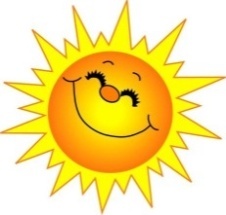 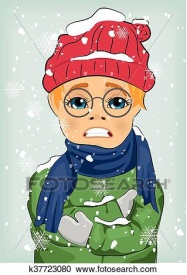 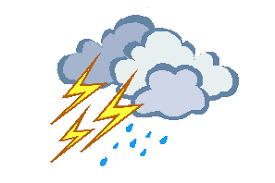 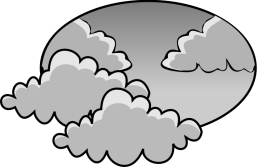 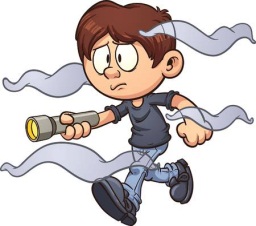 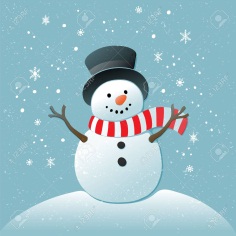 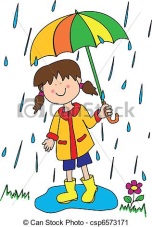 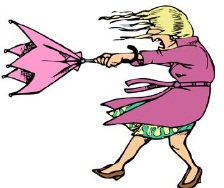 …………    ..…………      …………….     ………………        …..………       ..…….…………     ………………    ……………B. RESME GÖRE "HAVA NASIL?” VE “NE HİSSEDİYORSUN?” SORUSUNA CEVAP VERİNİZ’ (5x6=30)It is …………………………………………………. I feel…………………………………..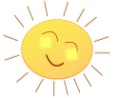 It is ………………………………………………….. I feel…………………………………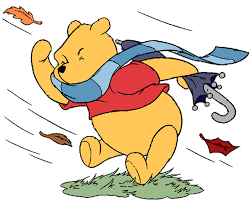 It is……………………………………………………. I feel ………………………………………….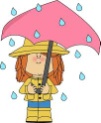 It is…………………………………………………….. I feel…………………………………….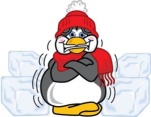 It is……………………………………………………… I feel …………………………………………..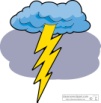 C. SORULARI ÖRNEĞE GÖRE TABLODAKİ DUYGULARI KULLANARAK CEVAPLAYINIZ. (4x4=16)How do you feel on foggy days?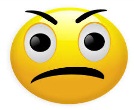 -I feel moody.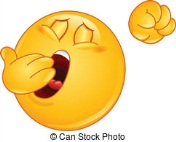                     1. How do you feel on rainy days?           ----------------------     2. How do you feel on stormy days?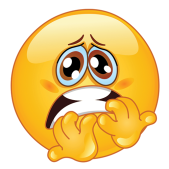 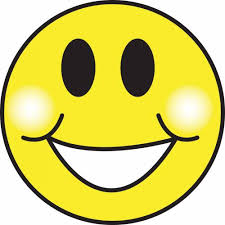 3.How do you feel on snowy days?  ---------------------------- 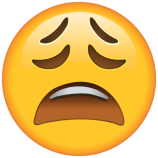 4. How do you feel on windy days?               --------------------------         -------------------------------D. RESİMDEKİLERİN ADINI BULARAK RESMİN ALTINA YAZINIZ. (6x5=30)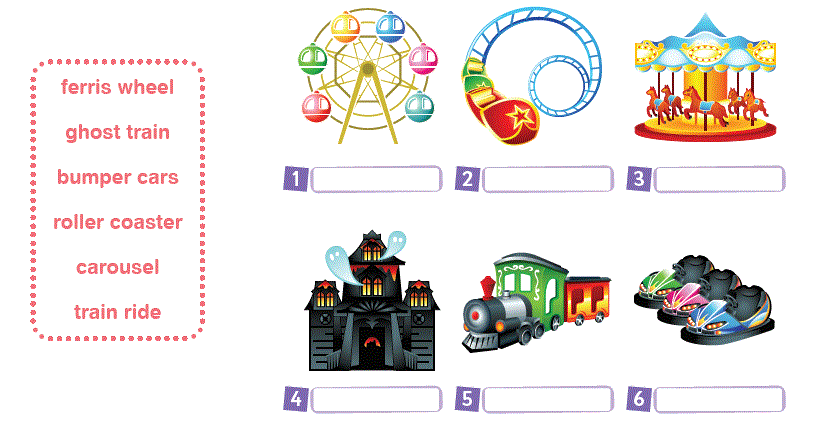 Happy         anxious      moody     sleepy      scared